АДМИНИСТРАЦИЯСИБИРЦЕВСКОГО ГОРОДСКОГО ПОСЕЛЕНИЯРАСПОРЯЖЕНИЕ10 мая  2018 г.                                пгт. Сибирцево                                     № 42-раВ связи с происшедшими изменениями в администрации Сибирцевского городского поселения, руководствуясь Федеральным законом от 06.10.2003г. № 131-ФЗ «Об общих принципах организации местного самоуправления в Российской Федерации»,  Уставом Сибирцевского городского поселенияПОСТАНОВЛЯЮ:В целях осуществления муниципального жилищного контроля назначить уполномоченных ответственных лиц:- Шлапак Н.С. – главного специалиста 2 разряда администрации СГП; В целях осуществления муниципального земельного контроля назначить уполномоченных ответственных лиц:- Те О.Л.  – ведущего специалиста 2 разряда администрации СГП; В целях осуществления муниципального контроля за сохранностью дорог местного значения назначить уполномоченных ответственных лиц:- Щербакова А.И. – специалист по содержанию и обслуживанию дорог 2 отдела администрации СГП.      4. Распоряжение от 14 апреля 2016г. № 352-ра «О назначении ответственных                                                                                должностных лиц по осуществлению муниципального жилищного, земельного контроля, муниципального контроля за сохранностью дорог местного значения на территории Сибирцевского городского поселения» считать утратившим силу.       5.  Настоящее распоряжение вступает в силу с момента подписания. Глава администрации Сибирцевского городского поселения                                                                   А. Н. ШейкоС распоряжением ознакомлены:«____»____________20___г. _______________________ Н.С. Шлапак«____»____________20___г. _______________________ О.Л. Те «____»____________20___г. _______________________А.И. Щербаков 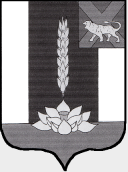 О назначении ответственных должностных лиц по осуществлению муниципального жилищного, земельного контроля, муниципального контроля за сохранностью дорог местного значения на территории Сибирцевского городского поселения 